Анализ деятельности  ГБОУ ЦО «Интеллект» дошкольное отделение   корпус 2 ул.  Весенняя 13 вза 2022-2023 учебный год                Анализ условий реализации ООП ДО в ГБОУ ЦО «Интеллект» показал, что в 2022-2023 учебном году обеспечивалось всестороннее развитие воспитанников в основных образовательных областях: социально-коммуникативного, познавательного, речевого, художественно-эстетического и физического развития личности детей с учетом их эмоционального благополучия и положительного отношения к миру, к себе и к другим людям.         В 2022-2023 учебном году в дошкольном образовательном учреждении корпус 2 функционировало 11 возрастных групп. Из них:             Для оценки качества условий в дошкольной организации в 2022-2023учебном году был проведен анализ соответствия созданных условий требованиям, предъявляемым к реализации основной образовательной программы дошкольного образования (далее ООП ДО). Так же включая требования к психолого-педагогическим, кадровым, материально-техническим условиям реализации ООП ДО, развивающей предметно-пространственной среде, а  также выполнения национально-регионального компонента и приоритетных направлений ДОО участниками образовательных отношений.Охрана и укрепление физического и психического здоровья детей.В течение учебного года в дошкольной организации поводились мероприятия, направленные на снижение рисков распространения коронавирусной инфекции, в том числе по организации медицинского осмотра воспитанников при функционировании ГБОУ ЦО «Интеллект»  в соответствии с рекомендациями Минпросвещения и Минздрава России. При посещении воспитанниками ЦО были предусмотрены ограничения по проведению образовательной деятельности в помещениях ЦО, а также прогулок на свежем воздухе. Контакты воспитанников разных дошкольных групп были исключены.В ДОУ обеспечивалось строгое соблюдение правил личной гигиены не только персоналом, но и родителями (законными представителями) детей. Кроме мер личной гигиены проводилось регулярное проветривание помещений, влажная уборка, дезинфекция контактных поверхностей.     Медицинскими работниками ЦО всех возрастных групп проводился тщательный ежедневный утренний прием детей: термометрия, опрос родителей о состоянии здоровья детей. Выявленные заболевшие воспитанники или воспитанники с подозрением на заболевание в детский сад не принимались.     Медицинское обслуживание проводилось в соответствии с СанПиН 2.3./2.4.3590-20, 2.4.3648-20., медицинской сестрой ДОУ осуществлялось обследование антропометрических данных (рост, вес) детей, контроль за плановой вакцинацией детей на базе поликлиники №7, а также осуществляется контроль за качеством питания детей в ДОУ.    Для эффективной организации оздоровительных и профилактических мероприятий в течение учебного года проводился мониторинг состояния здоровья воспитанников. Так мониторинг состояния здоровья воспитанников за 3 учебных года показал, что в детский сад поступили воспитанники с 1, 2, 3 и 4 группой здоровья. Сравнительный анализ показал снижение 1 группы здоровья и увеличение количества воспитанников с 2, 3 и 4 группой здоровья.Сравнительный анализ показателей уровня диспансеризации показал увеличение количества воспитанников находящихся на диспансерном учете.Сравнительный анализ по группам здоровьяДиспансерная группа           В дошкольной организации в 2022-2023учебном году были созданы все условия для оздоровления воспитанников:- в каждой группе имеются бактерицидные лампы;- функционируют физкультурные центры, оснащенные необходимым оборудованием и атрибутами;- выстроена система лечебно-оздоровительных мероприятий в согласовании с врачом-педиатром детской поликлиники №7;- в физкультурном зале и центре корригирующей гимнастики имеется необходимое спортивно-игровое и нестандартное оздоровительное оборудование;- в кабинете педагога-психолога используется нетрадиционное игровое оборудование;- на игровых площадках имеется современное оборудование для двигательной активности детей.           В период повышенной заболеваемости ОРЗ и гриппом для профилактики  особое внимание уделялось закаливающим упражнениям и процедурам – это упражнения в постели после сна, корригирующие упражнения, дозированная ходьба, закаливание, точечный массаж, полоскание рта и горла, дыхательная гимнастика, релаксационные упражнения под музыку, босохождение.       В течение года  организация образовательного процесса по физическому развитию осуществлялась с детьми среднего и старшего дошкольного возраста  по реализация ООП ДО, образовательная область «Физическое развитие» авторы: Веракса Н.Е.,  Васильева М.А., Комарова Т.С. « От рождения до школы»              Физическое развитие включало приобретение опыта в следующих видах деятельности детей: двигательной, в том числе связанной с выполнением упражнений, направленных на развитие таких физических качеств, как координация и гибкость, способствующих правильному формированию опорно-двигательной системы организма; развитию равновесия; координации движений; крупной и мелкой моторики обеих рук, а так же с правильным, не наносящим ущерба организму, выполнением основных видов движений (ходьба, бег, мягкие прыжки, повороты в обе стороны); формирование начальных представлений о видах спорта: футбол, хоккей, городки, баскетбол, бадминтон; овладение подвижными играми с правилами; становление целенаправленности и саморегуляции в двигательной сфере; становление ценностей здорового образа жизни, овладение его элементарными нормами и правилами (в питании, двигательном режиме, закаливании, при формировании полезных привычек и др.).Учитывая индивидуальные особенности состояния здоровья воспитанников, были сформированы группы для коррекционно- профилактических занятий с детьми, имеющими нарушения в развитии опорно-двигательного аппарата (нарушения в формировании осанки и предпосылки развития плоскостопия). С данными детьми проводилась корригирующая гимнастика. На сентябрь 2021 года в группу ЛФК было организовано 15 детей дошкольного возраста. Основной диагноз плоскостопие, плоско-вальгусные стопы, сколиоз.Дети освоили навыки гимнастики для укрепления сводов стоп, самомассажа стоп с помощью всевозможных подручных материалов. На конец учебного года количество детей имеющих диагноз ПВ. Подводя итоги оздоровительно-профилактической работы  за 2022– 2023 учебный год, следует отметить, что она строилась с учетом физического развития и имеющихся отклонений в состоянии здоровья детей, на основе наблюдений состояния здоровья и уровня физической подготовленности детей.    Координация деятельности педагогического коллектива и медицинского персонала позволила вести эффективную работу:- по выявлению детей группы риска;- разработке мероприятий по профилактике и снижению заболеваемости;- учету гигиенических требований к максимальной нагрузке воспитанников. -лечебно-профилактических мероприятий;-соблюдение санитарно- гигиенических норм.-контролем за качества питания.-оздоровлением детей.-формирование интереса детей к физкультурным занятиям.-санитарно-просветительная работа.-витаминотерапия.-фитотерапия.-соблюдение гигиены.-осмотр во время утреннего фильтра.               В ходе диагностики здоровьесберегающей среды в ДО обнаружены следующие недостатки: на участках мало оборудования для двигательной деятельности детей, недостаточно выносного материала на прогулку. Рекомендации: Необходимо пополнить играми и пособиями, приобрести  мячи, мелкие пособия для выполнения общеразвивающих упражнений. Вывод: реализация мероприятий по сохранению и укреплению здоровья детей в 2022-2023 учебном году проведена коллективом успешно. Основными задачами было обеспечение безопасности и сохранение психологического здоровья и эмоционального благополучия воспитанников на всех этапах дошкольного детства, опираясь на индивидуальные особенности и потребности; осуществление психолого- педагогического сопровождения детей, имеющих трудности в психическом развитии, ограниченные возможности здоровья, с использованием разнообразных форм психопрофилактической и коррекционно-развивающей работы при условии взаимодействия с педагогами и специалистами ДОУ; оказание своевременной консультативной, диагностической, коррекционно-развивающей помощи детям в решении психологических проблем при подготовке к обучению в школе, в адаптационный период.             В течение года воспитателями группы осуществлялась работа над выявленными проблемами в различных областях. Чтобы повысить уровень социально-личностного развития детей, педагогами была проведена работа  по обогащению социально-культурного опыта ребѐнка путѐм специально заданной игровой деятельности. Технология проведения Утреннего круга  с включением различных игр на умение приветствовать друг друга, говорить друг другу комплименты, замечать и озвучивать хорошие качества друг друга и т.д. помогли детям развить чувство единства, сплоченности, умение действовать в коллективе, помогли развить умение устанавливать доброжелательные отношения, замечать положительные качества других людей.      Организация образовательного процесса была направлена на формирование у обучающихся знаний, умений рассуждать, делать выводы, на развитие умений в игровой и коммуникативной деятельности, восприятии художественной литературы и фольклора.В образовательных ситуациях, используемых для речевого развития дошкольников, педагогами применялись различные ситуации-упражнения, ситуации-проблемы, в которых дети тренировались в выполнении отдельных игровых действий и связывании их в сюжет, а также учились регулировать взаимоотношения со сверстниками в рамках игрового взаимодействия. Педагогами были расширены сценарии активизирующего общения – обучение игровому (диалогическому) общению. Такая форма включала разговоры с детьми и была реализована через дидактические, подвижные, народные игры, игры-инсценировки, игры-драматизации и др.Анализ психолого-педагогической коррекционной работы ГБОУ ЦО «Интеллект».          В 2022-2023 уч. году проведение коррекционно-педагогической работы осуществлялось во взаимодействии педагога-психолога ДОО, учителя-логопеда, воспитателей, специалистов по следующим направлениям: психологическое (психологическое сопровождение), логопедическое (логопедическое сопровождение), медицинское (медицинское сопровождение, лечебно-оздоровительно), педагогическое (педагогическое сопровождение). Сопровождение осуществлялось в условиях ППк ДОО в процессе индивидуальных и фронтальных форм взаимодействия. В сентябре 2022года мною было обследовано 128 детей на наличие речевых нарушении. Из них 17 детей было зачислено в логопедическую подгруппу в 4-ой старшей группе и 17 детей в 3-ей старше группе. Во второй подготовительной к школе – 15 детей.Качественный показатель речевых  нарушении:3-ая ст. гр: ОНР-3,ФФН-7,ФН-74-ая ст гр:ОНР-10,ФФН-5, ФН-22- подготовительная к школе группа: ОНР 12,ФФН 3К концу учебного года во второй подготовительной к школе группе с чистой речью выпущено 13 детей. Со значительными улучшениями 2-ое  детей. У детей отмечается положительная динамика по всем речевым системам, скачок в развитии которых можно увидеть в диаграмме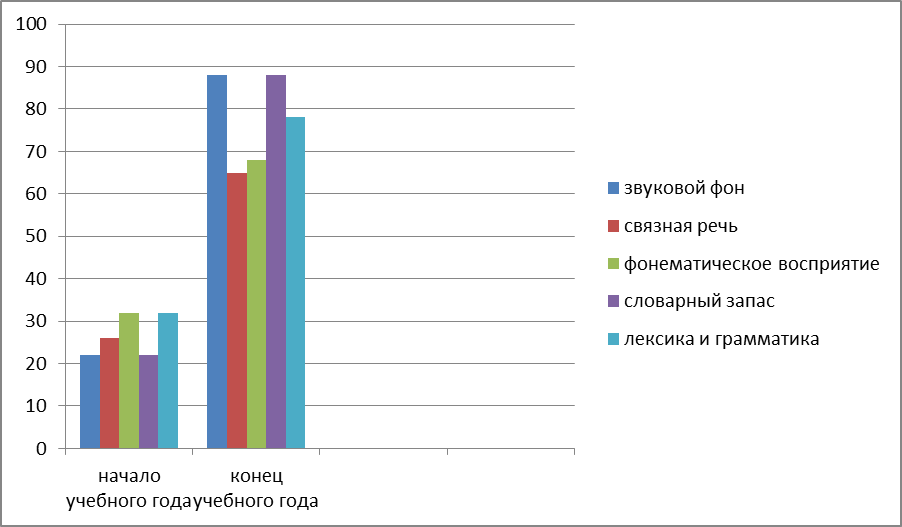 звуковой фон 22/88связная речь 26/65фонематическое восприятие 32/68словарный запас 22/88лексика и грамматика 32/78В 3-ей старшей группе с чистой речью выведено четыре ребенка  со значительными улучшениями отмечается 13 детей.В 4-ой старшей группе с чистой речью выведено 7 детей.  Со значительными улучшениями отмечается 10 детей.Результаты мониторинга диагностики готовности к школьному обучению     воспитанниковподготовительных групп ГБОУ ЦО «Интеллект».Данный вид мониторинговых исследований систематически проводится психологической службой ЦО «Интеллект».В апреле  - мае  2023 г. был  проведен  мониторинг готовности к школьному обучению детей подготовительных групп.         Целью проведения мониторинга  является оценка эффективности используемых программ, форм и методов работы с дошкольниками, обеспечение индивидуального подхода в обучении и воспитании каждого ребенка.         Мониторинг включает в себя пакет диагностических методик: Л.А. Венгера, Д.Б. Эльконина, А.Н. Леонтьева, Е.А. Екжановой, модификацию теста В. Синельникова и В. Кудрявцева.     Данные методики предназначены для определения внимания, работоспособности, умения устанавливать причинно - следственные отношения, диагностики мышления, определения уровня развития мелкой моторики, диагностики эмоционально-волевой сферы, а также исследуют мотивационную готовность к обучению в школе.    В целом анализ результатов проведенного исследования свидетельствует о том, что работа по подготовке детей к обучению, направлена на то, чтобы ребенок, поступающий в школу, имел уровень психического развития необходимый и достаточный для освоения школьной учебной программы. Полученные результаты мониторинга говорят об успешности коррекционно – развивающей работы и соответствует планируемым результатам.Были получены следующие результаты: 2 подготовительная группаВысокий уровень психологической готовности показали  – 24% детей; Средний уровень – 64 % детей;Низкий уровень – 12 % детей.1  подготовительная группаВысокий уровень психологической готовности  - 29 % детейСредний уровень – 57 % детей;Низкий уровень – 14 % детей.4 подготовительная группаВысокий уровень психологической готовности  - 44 % детейСредний уровень – 44 % детей;Низкий уровень – 4 % детей.Мониторинг готовности к школе показал следующие результаты:87% детей имеют высокий уровень готовности к обучению в школе .13% детей имеют средний уровень готовности к обучению в школе, 2 детей не принимали участия в диагностике, т.к.по возрасту не идут в школу. Положительное отношение к школе имеют  99 % детей; Нейтральное отношение к школе имеет 1 % детей.      Нашу образовательную организацию (дошкольное  отделение) в 2022 - 2023 учебном году  посещали 4 ребенка с ограниченными возможностями здоровья  и  7 детей с инвалидностью с  подтвержденными медицинскими диагнозами и заключениями РПМПК.Список детей с ограниченными возможностями здоровья и детей с инвалидностью.ГБОУ ЦО «Интеллект» 2022 – 2023 уч.год           Обучение и воспитание детей с ОВЗ и инвалидностью в нашем детском саду обеспечивает администрация, воспитатели и специалисты сопровождения: педагоги – психологи, учителя – дефектологи, учителя – логопеды, медицинские работники, за последние 2 года нашу команду пополнили  тьюторы. Сопровождение – это всегда командная работа,  таким образом, вся коррекционно – развивающая  работа выстраивается при тесном сотрудничестве со всеми специалистами и  участниками образовательного пространства (дети; родители; педагоги; специалисты).    Цели и задачи психолого-педагогической коррекции решаются комплексно, и обсуждаются на консилиумах и педагогических советах.  Характер работы варьируется. Есть координатор службы, который собирает запросы на ППК от педагогов и родителей, который определяет, пришел ребёнок с диагнозом или его направили на РПМПК при плановом обследовании.    Каждый специалист составляет свой индивидуальный план работы в соответствии с образовательными потребностями конкретного ребенка  и его готовностью к нахождению в среде сверстников без родителей (тетрадь взаимодействия специалистов с ребёнком).   Вся работа по системе целостного сопровождения детей с ОВЗ ведется в рамках психолого-медико-педагогического консилиума (ПМПк) ЦО «Интеллект» при взаимодействии с Психологическим центром диагностики и консультирования «Доверие» и Республиканским центром психолого-педагогической реабилитации и коррекции.Члены ППк провели следующие мероприятия:Несмотря на эффективную работу специалистов ППк возникают трудности, а именно:II. Оценка методической работы ГБОУ ЦО «Интеллект»        Методическая служба в 2022-2023 учебном году была представлена 34 педагогами, из них: старший воспитатель, учителя-логопеды, музыкальные руководители, педагог-психолог,  инструктор по физической культуре, инструктор по ИЗО, учителя осетинского и английского языка. Квалификационная характеристика педагогического коллективаВсего педагогов- 34 человекаВысшее образование- 34 человекаВысшая категория-  17 чел. Первая категория -12 чел.Соответствие занимаемой должности -5 чел.           В целях установления квалификационной категории в 2022-2023 учебном  году аттестованы 4 педагогических работника:(Дзоблаева Р.М,  Галаова М.А., Царахова К.Т., Клисова З.П.) - на первую квалификационную категорию.     В 2022-2023 учебном году были созданы условия для повышения педагогической компетентности педагогов, основной акцент был сделан на овладение педагогами современными педагогическими технологиями и их применение в профессиональной деятельности. Формами повышения компетентности педагогов стали: педагогические советы, семинары, мастер- классы, педагогические мастерские в соответствии с годовым планом работы ДОО и задачами на учебный год. В соответствии с годовым планированием  в период с сентября 2022 года по май 2023 года были разработаны и реализованы различные формы методической работы:Публикации А) Педагоги ЦО приняли участие во всероссийском конкурсе методических разработок, посвященных семье и традиционным семейным ценностям.https://cointellect.ru/2022/01/17/vserossijskij-konkurs-metodicheskih-razrabotok/Б) В рамках инновационной работы  педагогами  ЦО отправлены на публикацию  статьи  в журнал СДО (Современное дошкольное образование) https://cointellect.ru/2022/01/19/stati-pedagogov-gbou-co-intellekt-dlja-zhurnala-sdo/В) Журнал «Няня. РФ» https://cointellect.ru/2022/06/30/publikacii-v-zhurnale-njanja-rf/1.Тренинговое занятие «Здоровый педагог – здоровый ребенок» Педагог – психолог    Алборова М.А.  Воспитатель ФИЗО  Комарова С.А.2.Мастер класс по изготовлению Event календаря «Новое дыхание».  Дзабоева Эвелина Валерьевна3. Мастер – класс «Использование «Скетчбук и Тревелбук» в дошкольном образовательном учреждении совместно с родителями». Плиева А.З. и Дзоблаева Р.Б.4. «Камешки Марблс – как технология всестороннего развития детей дошкольного возраста».Абрамова Г.А.5.Мастер-класс для педагогов «Путешествие в страну Экономика». Наниева А.С. Хугаева В.Г.\6. Мастер – класс«РАЗВИТИЕ АБСТРАКТНОГО МЫШЛЕНИЯ С ПОМОЩЬЮ КОНСТРУКТОРА «ЙОХОКУБ» . Танделова И.П. Кочиеева А.А      Работа со Студентами                Педагог-психолог Алборова Маргарита Александровна   поделилась практическими навыками по различным методикам и технологиям  с целью повышения профессионального уровня  и обмена передовым опытом  со студентами. https://cointellect.ru/2022/01/18/rabota-so-studentami-2/                Студенты национального отделения филологического факультета СОГПИ в ходе производственной практики побывали в  Центре образования «Интеллект».  Методисты провели инструктаж по технике безопасности, беседы и консультации по разным направлениям. Студенты были погружены в педагогическую деятельность и приобрели опыт ведения занятия родного языка. Практика показала студентам, что работа педагога имеет разные направления деятельности. https://cointellect.ru/2022/02/12/praktika-studentov/     06.11.2022 г. в конференц-зале гостиницы «Амран» состоялось заседание Комиссии Конкурса «Æ-Технология» на лучший осетиноязычный мультимедийный проект.Конкурс организован ОО «Ирон Федерация» по заказу Министерства РСО-Алания по национальной политике и внешним связям в рамках Государственной программы «Национально-культурное развитие осетинского народа» на 2021-2025 годы.
В конкурсе приняли участие педагоги ЦО «Интеллект»: Клисова Зарина, представившая Конкурсной Комиссии свой телеграм-канал «Мадæлон æвзаг сабитæн», которой присудили 2 место и  Хабаева Альбина, презентовавшая проект с социальной направленностью «Мультипликационная академия “StartUm”», которой присудили 3 место. https://cointellect.ru/2022/11/10/ae-tehnologija/ На  межрегиональном форуме дошкольного образования «Современные тенденции и перспективы развития дошкольного образования»2 марта 2023 года выступила   Кочиева А.А.(воспитатель)   по теме: «Пространство детской реализации-возможности современного образовательного процесса», Хабаева А.Ю. по теме: «Мультипликация в ДОО как средство творческого развития детей старшего дошкольного возраста в формате STEAM-образование. 23 марта в ГБОУ Центре образования «Интеллект» в рамках Года педагога и наставника прошло открытое мероприятие,которое провела молодой педагог-воспитатель по обучению детей осетинскому языку Клисова Зарина Павловна.во главе с директором Галаовой Б. Н. и наставниками Галаовой А.М. и Габайраевой Э.П. На мероприятии присутствовали педагоги по обучению осетинскому языку республики,председатель Стыр Ныхаса Еналдиев К.И.,начальник отдела национального образования Накусова И.А.,старший преподаватель РИПКРО Джанаева Л.Ф.,Совет женщин.  Зрители окунулись в мир фантазии, где основоположник осетинского литературного языка Коста Леванович Хетагуров попадает в нынешнее время. Гости были удивлены насыщенным сценарием мероприятия, автором которого является Клисова З.П. Завершением мероприятия стало выступление председателя НОД «Стыр Ныхас» Еналдиева К.И. и напутственными словами начальника отдела национального образования и языковой политики Министерства образования и науки РСО-Алания Накусовой И.А.  https://cointellect.ru/2023/03/27/otkrytoe-meroprijatie-v-ramkah-goda-pedagoga-i-nastavnika/ Мероприятие " 1 июня -Международный день защиты детей"для воспитанников ЦО " Интеллект" прошло в необычном формате. Это было путешествие по страницам нартского эпоса. В Северной Осетии 2023 год стал годом осетинской "Нартиады". Соответствующий указ подписал глава нашей республики Сергей Иванович Меняйло. Направлен он на сохранение и популяризацию народного искусства, этнокультурного многообразия республики. Дети и родители, с нартом Батрадзом, окунулись в родную старину... Устроили настоящие состязания Нартов на поляне "Зилахар". Все остальные группы совместно с родителями организовали и провели мастер-классы , где ребята рассматривали костюмы разных народов, познакомились с техникой "Плетение" из бумажной лозы. С помощью техники "Торцевания" изготовили герб Северной Осетии. С воспитателем по изобразительной деятельности моделировали и украшали узорами "Легендарных коней Нартиады". Завершился праздник товарищеским турниром по шахматам. https://www.youtube.com/watch?v=-XsFz14sjeY   День России приобретает всё более патриотические черты и становится символом национального единения и общей ответственности за настоящее и будущее нашей родины. Патриотическое воспитание ребёнка является основой формирования будущего гражданина. Патриотическое чувство не возникает само по себе. Это результат длительного целенаправленного воспитательного воздействия на человека, начиная с самого раннего возраста. Патриотизм - это преданность и любовь к Родине, к её природе, культуре, народу. Детский сад - это место, где ребёнок получает опыт широкого эмоционально- практического взаимодействия с взрослыми и сверстниками в наиболее значимых для его развития сферах жизни. Именно поэтому 9 июня в ЦО " Интеллект" накануне празднования "Дня Независимости России" прошло мероприятие, в котором приняли участие все дети и педагоги ЦО. Подготовила и провела мероприятие Комарова Светлана Анатольевна воспитатель по физической культуре. https://www.youtube.com/watch?v=EdBvcc1SGA0В  рамках международного дня дарения книг 14 февраля в нашем дошкольном учреждении прошла акция «Подари книгу с любовью». Воспитанники 6 средней группы "Лучики" приняли активное участие в акции и подарили много новых книг для читателей. Главная цель акции – вдохновить воспитанников дарить друг другу познавательные книги и показать, что бумажная книга остается актуальным подарком и не теряет своей ценности. Так же дети рассказали о правилах обращения с книгой. Эта акция стала доброй традицией нашего учреждения.  https://www.youtube.com/watch?v=mLc23OhsS8Q30 марта, в мире отмечают День защиты Земли — планеты, которая стала домом для 8 млрд человек и несметного количества других живых существ. Жизнедеятельность людей порой наносит вред природе, и с каждым годом всё больше внимания мирового сообщества сосредоточено на этой проблеме.В подготовительной к школе группе «Непоседы» стартовала экологическая акция «Батарейки, сдавайтесь!», приуроченная ко Дню защиты Земли.Активное участие в акции приняли воспитанники и их родители. Воспитатели разместили в группе контейнер для сбора батареек, которые в дальнейшем будут отправлены в пункт их сбора. Одна батарейка загрязняет тяжёлыми металлами 400 литров воды и около 20 квадратных метров земли, а через воду тяжёлые металлы попадают в нашу еду, а с едой – в наш организм!Воспитатели Наниева Елена Суликоевна и Хугаева Вилена Георгиевна объяснили и показали, как правильно сортировать мусор. А маленькие «непоседы»  поделились своими знаниями с воспитанниками других групп.https://cointellect.ru/2023/04/03/den-zashhity-zemli/В преддверии праздника Дня космонавтики, воспитатели 1 подготовительной к школе группы «Непоседы» совместно с родителями, организовали выездную экскурсию в планетарий. В ходе экскурсии у ребят расширились представления о многообразии космоса, об интересных фактах и событиях космоса, об освоении человеком космического пространства, о значении космических исследований для жизни людей на Земле.Ребята почувствовали себя покорителями космического пространства, получили целую вселенную впечатлений, новых знаний и волшебный опыт космического путешествия. В этом году 12 апреля исполняется 62 года со дня полета первого человека в космос. И сделал это наш первооткрыватель Юрий Алексеевич Гагарин. https://cointellect.ru/2023/04/12/pohod-v-planetarij/12 апреля весь мир отмечает День авиации и космонавтики.  Юрий Гагарин на космическом корабле «Восток» впервые в мире совершил орбитальный полёт вокруг Земли. Этот полёт стал мощным прорывом в освоении космоса.          В этот знаменательный день состоялось мероприятие по художественно-эстетическому развитию «Космическое путешествие» с детьми  4 средней группы «Пчелки»  и  группой детей 1 подготовительной группы «Непоседы».        Воспитанники  подготовительной группы готовились ко встречи с малышами: изготовили для них игры о космосе, сделали плоскостной макет Земли, нарисовали космическое пространство для будущей коллективной работы.       На мероприятии  дети подготовительной группы поделились своими впечатления о посещении Школы космонавтики,  вместе рассмотрели фотографии экскурсии.        Дети сообща собрали интеллект-карту, решая космические задания, а потом отправились в космическое путешествие и вместе передали  впечатления о путешествии на большой коллективной работе, используя разнообразные художественные техники рисования. Воспитанники подготовительной группы стали для малышей наставниками, показывая способ рисования красками, пластилином ракеты, планеты солнечной системы, звезды.             На мероприятии царила атмосфера творчества, сотрудничества  и доброжелательности.  Были созданы   педагогические условия, стимулирующие познавательную активность детей;    творческое  воображение,  умения импровизировать;  способствующие воспитанию взаимопомощи, доброжелательного  отношение друг к другу. https://cointellect.ru/2023/04/17/15856/Клисова З.П. участвует в  региональном профессиональном конкурсе «Хуыздæр хъомылгæнæг»! http://mon.alania.gov.ru/sites/mon/files/styles/news_extralarge/public/media/news/photos/2023-06/photo1686060621.jpeg?itok=pOm102uSВоспитанники подготовительных групп под рукаводством учителя осетинского языка приняли участие в муниципальном конкурсе «Иры фидæн» и заняли 2 место. http://mon.alania.gov.ru/news/7584 Проводимая работа с педагогами способствовала росту педагогического мастерства, развитию творческого потенциала всего педагогического коллектива и эффективности образовательной деятельности. Но, несмотря  на положительные моменты, было определено проблемное поле:Вывод: Педагоги центра образования регулярно повышают свое самообразование, что способствует развитию свободной творческой, инициативной личности ребенка, делает образовательный процесс дошкольного учреждения открытым для активного участия родителей.     Позволяет воспитателю реализовать требования ФГОС ДО: воспитывать в детях самостоятельность и инициативу, организовывать совместную деятельность с родителями.Отчёт  о результатах работы инновационной проектной площадки кафедры ЮНЕСКО  Международной педагогической академии дошкольного образования1. 10-я Международная научно-практическая конференция «Воспитание и обучение детей младшего возраста» (ECCE 2020) (Дзоблаева И.М. ) Тема: Тимбилдинг или командообразование как философия управления персоналом ДОО»2.Вебинар « Использование  интерактивных методов и приёмов  на  образовательных занятиях у детей старшего дошкольного возраста для развития самостоятельности, самоконтроля , поиска новых знаний при активном взаимодействии как друг с другом, так и с педагогом.» (Воспитатели: Немерюк М.В.  ,  Кочиева А.А.)  29.04.20213. Вебинар "Практика применения учебно-методического комплекта к программе «ОТ РОЖДЕНИЯ ДО ШКОЛЫ»: Экологическое воспитание детей 5-7 лет" (Воспитатель Немерюк М.В.) 03.06.2022)https://mpado.ru/obuchenie/vebinary/vebinar-praktika-primeneniya-umk-k-programme-ot-rozhdeniya-do-shkoly-ekol-5-7/4. Вебинар "Практика применения учебно-методического комплекта к программе «ОТ РОЖДЕНИЯ ДО ШКОЛЫ»: Ознакомление с окружающим миром в младшем дошкольном возрасте" (Воспитатель: Алборова М.А.) 06.06.2022https://mpado.ru/obuchenie/vebinary/vebinar-praktika-primeneniya-umk-ot-rozhdeniya-do-shkoly-okr-mir-mladsh/5.Вебинар "Практика применения учебно-методического комплекта к программе «ОТ РОЖДЕНИЯ ДО ШКОЛЫ»: Ознакомление с окружающим миром в старшем дошкольном возрасте" (Воспитатель: Онопченко Е.Ю.) 07.06.2022https://mpado.ru/obuchenie/vebinary/vebinar-praktika-primeneniya-umk-ot-rozhdeniya-do-shkoly-okr-mir-starsh/6.Межрегиональная  научно-практическая конференция «Векторы развития современного дошкольного образования. Территория инноваций (30.11.2021г  воспитатель: Кочиева А.А.) "https://mpado.ru/obuchenie/conferences/mezhregionalnaya-nauchno-prakticheskaya-konferentsiya-vektory-razvitiya-sovremennogo-doshkolnogo-obr/7. Межрегиональная научно–практическая конференция "Векторы развития современного дошкольного образования. Территория инноваций Республика Бурятия 10.06.2022г (Воспитатели : Танделова И.П. и Кочиева А.А.)2023годВыступление на  республиканской конференции По теме : «Разработка ресурсов для создания пространства детской реализации в  ЦО «Интеллект».                                                                  Кочиева Анна Айнидиновна                                                                        (воспитатель)Отчёт  о вступлении в  сетевую инновационную площадку АНО ДПО «НИИ дошкольного образования «Воспитатели России» по теме: «МИР ГОЛОВОЛОМОК» смарт-тренинг для дошкольников»Тема сетевой инновационной площадки  «МИР ГОЛОВОЛОМОК» В инновационном проекте участвуют старшие и подготовительные группы.Научный руководитель инновационной площадки: Казунина Ирина Ивановна- заместитель руководитель Федерального Экспертного Совета по дошкольному образованию, преподаватель АНО ДПО НИИ дошкольного образования «Воспитатели России»Координатор сетевой инновационной площадки (методист)-Васильева Анастасия Андреевна.Руководитель инновационной площадки  образовательногоучреждения (ФИО, должность, ученая степень, ученое звание)Галаова Белла Николаевна, директор ГБОУ ЦО «Интеллект», кандидат педагогических наук, Заслуженный учитель РФ.Дата создания инновационной площадки и реквизиты приказа оприсвоении статуса инновационной площадки. ГБОУ ЦО «Интеллект»  является сетевой инновационной площадки АНО ДПО «НИИ дошкольного образования «Воспитатели России» по теме: «МИР ГОЛОВОЛОМОК» смарт-тренинг для дошкольников» (приказ  №102 от  22.02.2023года)Дата окончания: 31.12.2025годОтметка об утверждении отчета нам Учетном (педагогическом, методическом и др.) совете образовательной организации.Отчёт утвержден  на методическом  совете дошкольной организации 22 мая 2023года.(План прилагается)Анализ взаимодействия ГБОУ ЦО «Интеллект» с семьями воспитанников и социальными партнерами.                  В силу сложившихся обстоятельств в течение всего 2022-2023 учебного года контактные формы взаимодействия с родителями перестали быть возможными, и детский сад перешел во взаимодействие с использованием различных дистанционных форм коммуникаций, осваивая новые  возможности ИКТ-технологий и цифровизации.Для повышения родительской компетенции в вопросах воспитания и развития детей  дошкольного возраста взаимодействие с родителями осуществлялось в формате онлайн консультаций на платформе Zoom., ютуб, инстаграммhttps://www.youtube.com/watch?v=3sHiSiWACf0&feature=emb_imp_woyt        На сайте ЦО ведется  Электронная газета «Вестник Детства» для родителей  с периодичностью один раз в квартал.https://cointellect.ru/wp-content/uploads/2023/06/publikacija-5.pdfhttps://cointellect.ru/wp-content/uploads/2023/02/vypusk-4.pdfhttps://cointellect.ru/wp-content/uploads/2022/09/publikacija-3.pdf Вся  информация о проделанной работе размещается:- на сайте учреждения https://cointellect.ru/category/kindergarden/page/2/- ютуб канале https://www.youtube.com/channel/UCDzBPsPVihDNIaWWPuiBy7Q-   в инстаграмме https://www.instagram.com/intellekt_vladikavkaz?r=nametagОбщий вывод: За прошедший  2022-2023 учебный год в образовательный процесс была внедрена технология виртуального участия  родителей в жизни детского сада.Педагоги организовали дистанционные формы взаимодействия с родителями с использованием электронных платформ и мессенджеров, что позволило вовлекать семьи воспитанников в образовательную работу детского сада, своевременно информировать их и выполнять новые санитарные требования - запрет на очные массовые мероприятия.В течение года возникли следующие проблемы в работе:Работа в дистанционном формате была трудной для некоторых педагогов, что отражалось на ее качестве.Педагоги недостаточно использовали ресурс семьи, родители были слабо заинтересованы в сотрудничестве через интернет–ресурсы.Социальные партнеры проявляли низкую заинтересованность в дистанционном сотрудничестве с детским садом; не предусмотрели достаточное количество дистанционных мероприятий, рассчитанных на детей дошкольного возраста.Перспективы и направления дальнейшей деятельности1.Продолжать внедрение инновационных технологий в воспитательно-образовательный процесс (развивающий диалог, пространство детской реализации, образовательное событие, утренний и вечерний круг, «Ровестничество»- технология создания детского сообщества).2.Описание методик и технологий, разработанных в ходе инновационной деятельности.3.Расширять спектр издательской деятельности педагогов (публикация статей, методических рекомендаций, программ, методических пособий).4.Совершенствовать развивающую предметно-пространственную среду, способствующую развитию детей.5. Продолжать внедрять интерактивные формы взаимодействия с родителями, предполагающие построение партнѐрских отношений педагогов с семьями воспитанников.6.Повышать результативность участия всех субъектов воспитательно-образовательного процесса (детей, педагогов, родителей) в конкурсах разного уровня (всероссийского, регионального, муниципального).7.Организовать сетевое взаимодействие с образовательными учреждениями города.8.Повышать ИКТ-компетентность педагогов через разные формы деятельности совместно с детьми  на уровне детского сада;9.Сформировать банк идей по проведению онлайн-конкурсов,  мастер-классов, тренингов, семинаров, консультаций для детей и родителей на уровне детского сада.       На основании выводов и результатов анализа деятельности учреждения за прошлый учебный год, определены цели и задачи учреждения на 2023-2024 учебный годЦель:Создать в учреждении благоприятные условия, обеспечивающие полноценное проживание ребенком дошкольного детства, всестороннее развитие психических и физических качеств в соответствии с возрастными и индивидуальными особенностями, формирование основ базовой культуры личности и подготовку к жизни в современном обществе.Задачи:1. Совершенствовать систему взаимодействия с семьями воспитанников по формированию духовно-нравственных качеств личности с использованием проектных методов обучения и воспитания дошкольников.2. Продолжать создавать  условия по формированию у дошкольников представлений о здоровом образе жизни через систему оздоровительных мероприятий, направленных на укрепление и сохранение здоровья воспитанников.3. Повысить профессиональную компетентность педагогических работников.4. Продолжать внедрение инновационных технологий в воспитательно-образовательный процесс.15 младшая  3726 младшая  3534 средняя  3445 средняя  3456 средняя 3563 старшая3874 старшая3985 старшая3091 подготовительная39102 подготовительная34114 подготовительная39ИТОГО ВесенняяИТОГО Весенняя394ГодыГруппы здоровьяГруппы здоровьяГруппы здоровьяГруппы здоровьяГруппы здоровьяГодыитого12342020-20214433557810-2021-202245732711119-2022-2023421272128147Диагнозы2020-20212021-20222022-2023нефрология123окулист362ЛОР15122невролог-410с/сосудистые4483110ЖКТ---ортопед111416хирург-36заболевание крови---Эндокринолог---№Ф.И.О. ребёнкаГруппаДата рожденияДиагноз1Дементьев Д.В.3 средняя18.08.17 г.Врожденный пузырно – мочеточ. – почечный рефлекс2Бурдзиев Т.А. 4 средняя13.08.17 г.ВПС, ТМС, ДМЖП, ДМПП (сост. после операции)3Ватаева М.Т.5 средняя26.02.18 г.F 84.0 (РАС)4Кесаев А.С.2 подготов23.07.14 г.Расстройство психоречевого развития5Маргиев М.Э.6 подготов.06.11. 14 г.ВВБ ( состояние после оперативн.лечения)6Тадтаева С.Х.1 старшая14.07.16 г.ВПС ( сост.после опер.)Кардиомиопатия7Джангобекова Д.Д.1 старшая13.12. 16.г.F 84.0 (РАС)8Керимова Александра4 средняя16.10.2017 г.F 80.2(  расстройства речевого развития со снижением когнитивных функций,  дефицит внимания)9Дулаев Луар1 старшая16.10.2016 г.ОВЗ ( ТНР )10Просеков Арсений Андреевич3 подготовительная23.09.2015 г.Ребенок - инвалид11Солтанов Тамерлан Асланович5 средняя группа03.05.2017 г.F84.0 (РАС) задержка психического развитияСрок проведенияМероприятияСентябрьДиагностическое обследование вновь пришедших в детский сад воспитанниковСентябрь, декабрь, майМониторинг индивидуальных достижений детей с ОВЗМартСеминар – практикум «Коррекционные и развивающие игры с дошкольниками»Март, апрельДиагностика готовности воспитанников подготовительныхгрупп к школьному обучению№Проблемное полеПути решения1.Нежелание некоторых родителей проходить с ребенком ППк и ПМПК. Возможная причина – необъективная оценка родителем уровня и  особенностей развития своего ребенкаПовысить качество информирования родителей.Для этого необходимо:- до начала следующего учебного года создать на сайте детского сада вкладку «Психолого-педагогический консилиум» и разместить на ней подробную информацию об алгоритме работы ППк.-включить в план работы педагога-психолога проведение   онлайн консультаций с целью информирования родителей о работе ППк;-разместить на информационном стенде в каждой группе детского сада информацию о работе педагога-психолога и учителя-логопеда с приглашением  обращаться за консультацией при возникновении  любых вопросов.месяцТЕМА, ЦЕЛЬФорма работыОтветственныеоктябрьСЕМИНАР №1« Развитие профессиональной компетентности педагога по основным направлениямФГОС».Цель: повышение профессиональной компетенции педагогов в соответствии с ФГОС .РуководителиМ.О.октябрь1. Креативность, как один из компонентов       профессиональной компетентности педагогаПедагогиЦарахова К.Т.октябрь2.Профилактика дисграфии и дислексии у детей дошкольного возрастаПедагогилогопедДоева Л.Т.октябрь3. Структура и организация проведения образовательного событияПедагогиТанделова И.П.октябрь4.Итоги работы семинара.Члены педагогическогосоветадекабрьСеминар-практикум №2«Инновационные формы работы с родителями»Цель: повышение профессиональной компетентности педагогов в области организации взаимодействия с родителями воспитанников.Руководители М.О.Педагоги.декабрь1.Опыт работы: Инновационные формы работы с родителями  в условиях ДОУ.Педагоги.Бекмурзова Л.О.декабрь2.Использование  нетрадиционных здоровьесберегающих технологий и их последующее применение в практической деятельности.Педагоги.Фардзинова Т.Ж.декабрь3. «Игры с блоками Дьенеша и их роль в интеллектуально-творческом развитии детей Мастер-класс с родителямиПедагогиКодзаева А.Н.декабрь4.Итоги работы семинараЧлены педагогическогосоветафевральСЕМИНАР-ПРАКТИКУМ № 3 «Речевое развитие дошкольников, как одно из значимых средств общего развития ребенка»Цель: Обогащение пространственной среды материалом для активизации речевых навыков .Руководители М.О.февраль1. «Педагогика общения и сотрудничества»Дело вая играПедагогиХугаева В.Г.февраль 2.Технология ровестничество по программе от рождения до школыПедагогиТабуева Р.И.февраль3. Речевое развитие детей, как условие их успешной социализации»ЛогопедПлиева А.З.февраль4. Польза применения интерактивных игр на занятиях родного языка.ПедагогиКлисова З.П.5.Итоги работы семинараЧлены педагогическогосоветаАпрельСеминар-практикум №4"Современные технологии как инструмент управления качеством образования"Цель: Осмысление необходимости и возможности применения современных технологий как показателя педагогической компетентности современного педагога.Руководители М.О.Апрель 1. Инклюзивное образование, как современная стратегия образовательной системы.ЛогопедГалаова М.А.Апрель2.Технология « Утренний и вечерний круг»ПедагогиЦховребова Л.ААпрель 3. Здоровьесберегающие технологии в образовательном процессе ДОУМастер -классПедагогиЦаракова М.В.Апрель4.Отчёты воспитателей и специалистов о проделанной работе за год. Демонстрация видео- презентаций с результатамиПедагоги,специалисты5.Итоги работы семинараЧлены педагогическогосовета№ТемаАвтор1.Проект« Достопримечательности Республики Северная Осетия – Алания»(методическая разработка)Алборова Маргарита Александровна (педагог – психолог)2.Педагогическое мероприятие с детьми подготовительной группы по познавательному развитию   «Путешествие в родную старину»Кочиева А.А (воспитатель)                                                                    Комарова С.А. (воспитатель по физ. развитию)3.Педагогическое мероприятие для детей старшего дошкольного возраста по «Познавательному развитию» с элементами экспериментирования  « В гостях у Быценон»Танделова Ирина Петровна (воспитатель)4.Педагогическое мероприятие для детей старшего дошкольного возраста по познавательному развитию  « Яблоко Нартов»       Наниева Елена Суликоевна (воспитатель)Хугаева Вилена Георгиевна (воспитатель)5. "Лучшие традиции детско-родительских мероприятий по сохранению историко-культурной среды изучению языков народов Российской Федерации"Тема: Арт-объекты как культурное наследиеТабуева Регина ИгоревнаДзоблаеваМариэттаХетаговна6.1 Использование  интерактивных игр на занятиях родного языка2. Осетинская художественная литература как средство формирования художественного образа у детей дошкольного возрастаКлисова Зарина Павловна( учитель осетинского языка)№Тема      Авторы1.«Здоровье сберегающие технологии в логопедии».ГабуеваЗалина ГеннадьевнаУчитель-логопед, врач-педиатр.2.«Мультипликация, как инновационная форма организации образовательного процесса с детьми дошкольного возраста».Хабаева Альбина Юрьевна - воспитатель, педагог дополнительного образованияАтемова Фатима Максимовна - воспитатель3.Квест   «Поиск сокровищ » (событийный праздник)  Дзоблаева Инга Маирбековна (зам. директора по дошк. образованию)Кочиева Анна Айнидиновна (воспитатель)Танделова Ирина Петровна (воспитатель)Онопченко Елена Юрьевна (воспитатель)Цховребова Людмила Александровна (воспитатель)4.«Песочнаяигротерапия – средство профилактики для формирования у детей старшего дошкольного возраста навыков взаимодействия».Алборова Маргарита Александровна (педагог – психолог)5.«Современная форма работы по профилактике дисграфии и дислексии у детей старшего дошкольного возраста».Доева Людмила Тамерлановна(логопед-дефектолог)6.« Доска выбора », как эффективная форма работы по развитию инициативы и самостоятельности у детей дошкольного возраста».Наниева Елена Суликоевна (воспитатель)Хугаева Вилена Георгиевна (воспитатель)7.Статья в сборнике Научно-практической конференции ECCE-РЕГИОН Онлайн«Воспитание дошкольников на основе традиционных духовно-нравственных ценностейнародов Российской Федерации» (МПАДО)Клисова Зарина Павловна(учитель осетинского языка)№Проблемное полеПути решения1.Пассивность некоторых  педагогов в распространении  и обобщении педагогического опыта работы.1. Разработать алгоритм работы по направлениям в командообразовании ЦО;2. Наставничество. Создать творческие тандемы (наставник +молодой педагог)3. Курсы повышения квалификации, инновационной деятельности, совместные мероприятия (походы, экскурсии, тренинги, деловые игры), профессиональных конкурсов.4.Активизировать педагогов с целью стимулирования их деятельности, обобщения и распространения педагогического опыта работы на муниципальном и федеральном уровнях.5. Расширять спектр издательской деятельности педагогов (публикация статей, методических рекомендаций, программ, методических пособий).